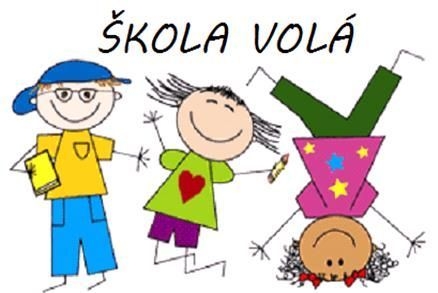 1. Nauč se básničku a nakresli kamaráda.Jdu k zápisu do školy, chci už dělat úkoly.Budeme si zpívat, hrát,z učení se radovat.Abeceda, to nic není,kdo by se jí děti bál?Vezmou nás tam do učení, á, bé, cé, dé a tak dál.Z písmenek se složí slovo,z vět se složí celý svět,ten kdo umí abecedu, bude všemu rozumět. 2. Přiřaď školákům aktovky a čepice.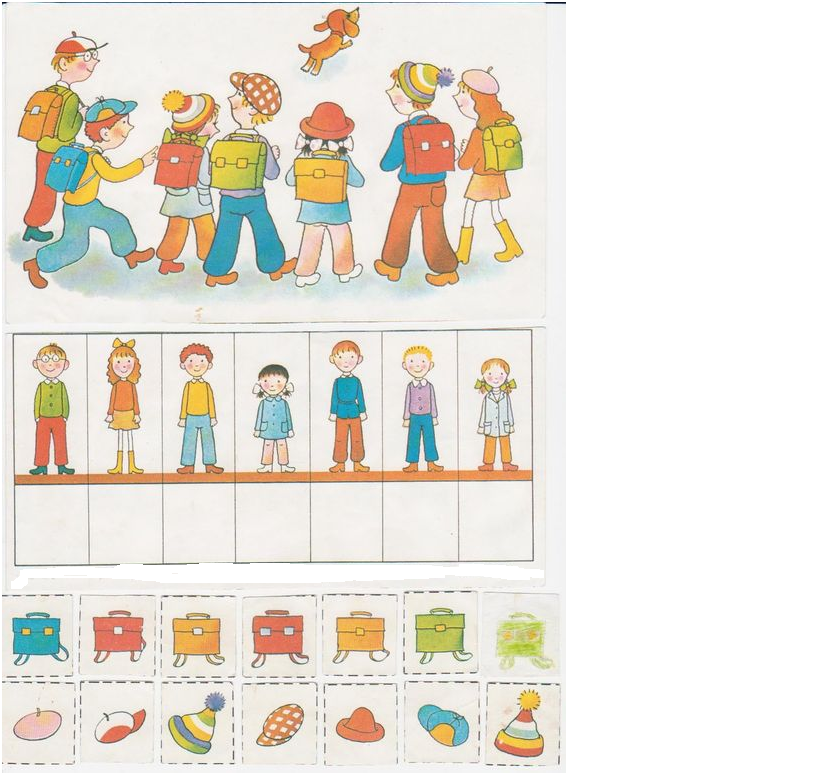 3. Urči směr vybarvením šipky, slovně označ vpravo, vlevo.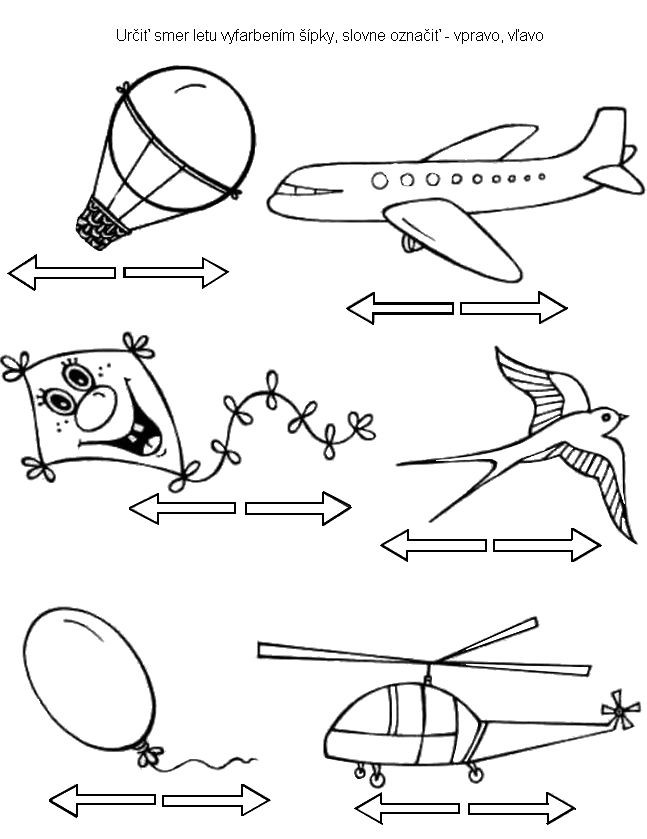 4. Opiš písmena do řádku.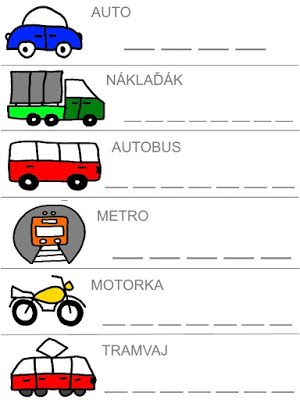 5. Pod obrázky zapiš počet slabik např. (po/nož/ky ) a dopravní prostředky ještě vymaluj.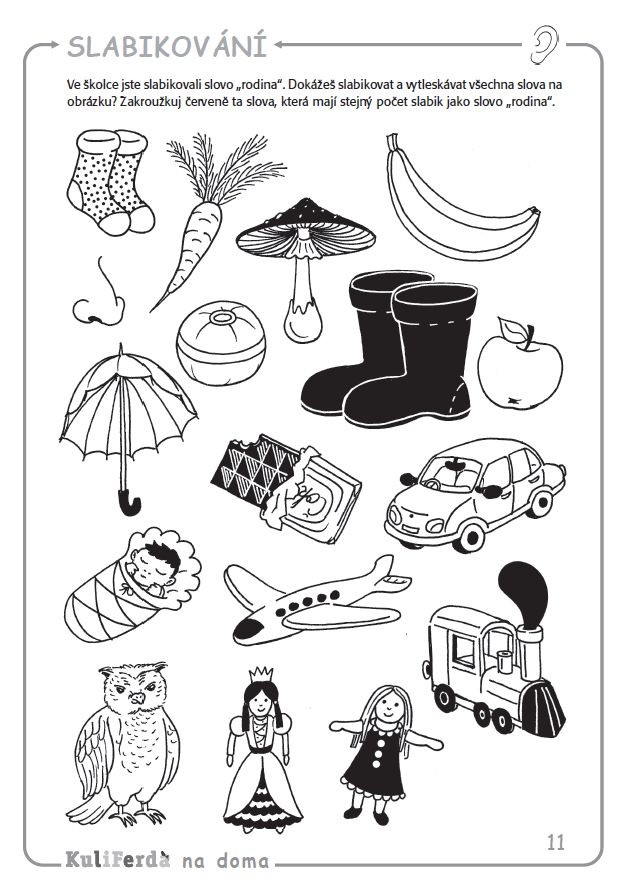 6. Spočítej a zapiš číslo.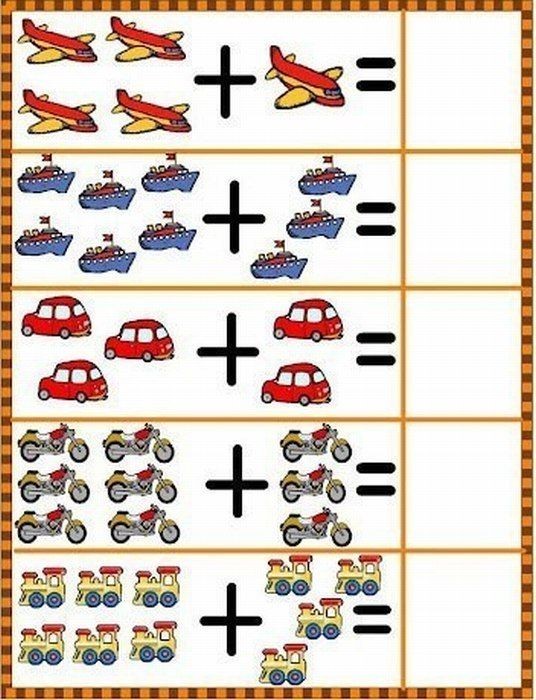 7.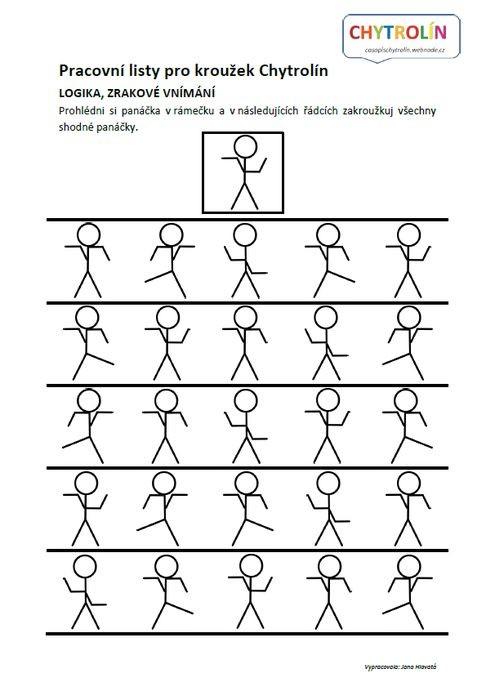 